     Список необходимого для освещения жилища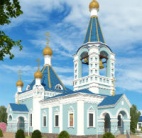 Стол покрытый белой скатертью. Поставить на середину комнаты.Свечи—4шт.   Свечи   по   количеству  присутствующих,  их будут держать  живущие в доме, в руках во время освящения. Стакан с солью—4шт.  Свечи следует вставить в стаканы с солью.Стакан с маслом постным. Налить половину стакана, так как полный до краев легко пролить. Ладан, наклеивающиеся кресты для освящения.Иконы Иисуса Христа  и  Богородицы, лампадка,  молитвослов, Библия Святая вода и небольшая широкая чашаСпичка с ваткойЗаписочка с именами живущих в доме, о ком необходимо помолится.Во время, освящения не включают музыку и телевизор, в помещении не должно быть собак. На- всех присутствующих должны быть одеты нательные кресты, носить которые следует не снимая.Проживающие в доме участвуют в освящении жилища своей молитвой, то есть тоже становятся у подготовленного  столика пред иконами, внимательно слушают молитвы  читаемые  священником. Во время освящения  нельзя садиться, разгуливать, по дому, разговаривать между собой, смеяться, курить, говорить по телефону в помещении.После освящения в доме должен  быть отведен угол для икон, приобретены лампадка, молитвослов и Библия.Живущие  в доме  должны начать  читать по молитвослову правило, Священное Писание (Библию), стараться как можно чаще посещать богослужения в храме Божием. Нельзя заносить в освященный дом книги по магии, гаданию, гороскопы, заговоры, хранить символику языческих праздников (буддийских новых годов), талисманы, фигурки домовых, псевдорелигиозную литературу сектантов.Надо помнить, что после освящения Господь Бог приставляет дому ангела- хранителя, который, оберегает живущих от всякого злого обстояния.  Чтобы ангел не отошел за наши грехи, нельзя в освященном  доме сквернословить, осуждать людей, ругаться, смотреть  безнравственные передачи и фильмы.  Отношения живущих в браке должны быть оформлены в Загсе и освящены Таинством Венчания.Живущие в освященном доме должны Причащаться не реже одного раза, в четыре много дневных поста в течении года.Молитва на освящение жилищаБлагослови Господи дом сей и исполни его земных Твоих благ, и в нем благочестно житии хотящих, от всякого злаго обстояния неврежденных сохрани и всякое изобилие небесного и земного благословения тем даруй, и яко щедр помилуй по велицей Твоей милости.Свято-Успенский храм г. Покровск (Энгельс) 413123, Саратовская обл. г. Энгельс, пос. Хлебной базы, ул. Центральная, 42, тел. 8-960-348-63-40, (8453) 76-28-52,  Сайт: uspeniya.cerkov.ru